​2021 Leaver Destinations Where do our students go when they leave Salesian College?​The majority of our students go on to university after leaving Salesian College ( see link below to the 2021 summary destinations table for our students) . However, a growing proportion of our students are applying for apprenticeships, and we also have students who enrol on art foundation courses, take a gap year and go into full time employment. The pie chart at the top of the page shows the breakdown of destinations for our 2021 leavers.Salesian College Destination of Leavers 2021.docxUniversity Destinations 145 (85%) students went on to study at university in September 2021. 49% accepted a place at a Russell Group University and 62% accepted a place at a Top 30 Sutton Trust University. These universities are deemed to be the most selective, research-intensive universities in the UK.  ApprenticeshipsStudents wishing to apply for an apprenticeship are supported throughout their time at Salesian College through a variety of events and workshops run by organisations such as ALPS and Cap Gemini and attend the UCAS University and Apprenticeship Fair. Students also have regular one-to-one appointments with a career adviser from Innervate Careers Company to support them in their apprenticeship research. In 2021, Salesian College students went on to apprenticeships with organisations such as:​​BAE SystemsIAG John Lewis 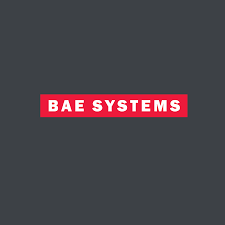 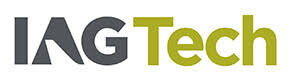 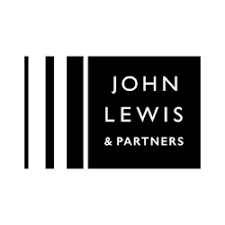 Salesian College Destination of Leavers 2021Salesian College Destination of Leavers 2021Salesian College Destination of Leavers 2021 BAE Apprenticeship BAE Apprenticeship 2021 IAG Tech Apprenticeship  IAG Tech Apprenticeship 2021Cardiff UniversityMusic2021Cardiff UniversityEnglish Literature & Philosophy2021Cardiff UniversityLaw and Politics2021Cardiff UniversityPsychology with Placement2021Cardiff University Mechanical Engineering (Year in Industry)2021Coventry UniversityTourism and Hospitality Management2021Durham UniversityHuman Geography2021Durham UniversityTheology and Religion2021Durham UniversityEconomics 2021Durham UniversityGeography2021Durham UniversityBiology2021Durham UniversityAnthropology2021EmploymentKrome Technologies -IT 2021EmploymentWorking in Thorpe Park - Admin and Customer Service 2021Employment Dental Nurse2021Employment Property Sector- Estate Agent 2021Gap YearApplying for Quantity Surveying Apprenticeships2021Gap YearReviewing Options 2021Gap Year Reviewing Options 2021Gap Year Applying to read Mechanical Engineering in 20222021Gap Year Applying to read Psychology 20222021Gap Year Employment -launching a new business venture 2021Gap Year Applying to read Midwifery in 20222021Gap Year Reviewing Options 2021Gap Year Applying for Art Foundation in 20222021Gap Year Applying to read Zoology in 20222021Gap Year Applying for Quantity Surveying Apprenticeships2021Gap Year Exploring Apprenticeship opportunities 2021Gap Year Applying to read Sports Psychology 20222021Gap Year Applying to  read Social Science 20222021Gap Year Exploring Creative Arts Apprenticeship opportunities 2021Gap Year Reviewing Options 2021Gap Year Applying to read Marketing in 20222021Gap Year Reviewing Options 2021Gap Year Exploring opportunities in Sport-Cricket and working P/T in a primary school  2021Gap Year Reviewing Options 2021Gap Year Reviewing Options 2021Gap Year   Applying to read Medicine 20222021Harper Adams UniversityAgriculture2021Imperial College LondonChemistry2021John Lewis ApprenticeshipJohn Lewis Apprenticeship2021Keele UniversityAstrophysics and Chemistry2021Kings College, LondonEconomics and Management2021Kings College, LondonNeuroscience and Psychology with a Professional Placement Yea2021Kingston UniversityArt Foundation2021Kingston UniversityFilm Making2021Kingston UniversityAccounting & Finance With Business Experience2021Loughborough UniversityEconomics2021Loughborough UniversityManagement2021Loughborough UniversitySport & Exercise Science2021Loughborough UniversityHistory2021Loughborough UniversityComputer Science2021Loughborough UniversityBusiness, Economics and Finance2021Loughborough UniversityHuman Biology2021Loughborough UniversityBusiness and  Management2021New College of HumanitiesHistory with Philosophy2021Newcastle UniversityDietetics2021Newcastle UniversityAncient History and Archaeology2021Nottingham Trent UniversityFilm Production and Technology2021Nottingham Trent UniversitySports Science and Management 2021Oxford Brookes UniversityUrban Design2021Oxford Brookes UniversityBusiness  and Management2021Oxford Brookes UniversityGeography and Business2021Queen Mary, University of London Medicine2021Queen Mary, University of London Film Production2021Queen's University BelfastMedicine2021Queen's University BelfastEnglish2021Royal Holloway, University of LondonPhysics with Integrated Foundation Year2021Royal Holloway, University of LondonAstrophysics2021Royal Holloway, University of LondonComparative Literature and Culture and Drama2021Royal Holloway, University of LondonElectrical & Electronic Engineering2021Royal Holloway, University of LondonComputer Science and AI2021Royal Holloway, University of LondonPsychology, Clinical Psychology and Mental Health2021Royal Holloway, University of LondonEconomics 2021Royal Holloway, University of LondonInformation Security2021Royal Holloway, University of LondonBusiness2021Royal Holloway, University of LondonComputer Science (Software Engineering) with a Year-in-Industry2021Royal Holloway, University of LondonAccounting and Finance with a Year in Business2021Royal Holloway, University of LondonEconomics 2021St Mary's University, TwickenhamCriminology and Sociology2021St Mary's University, TwickenhamMedia, Communications, Marketing2021St Mary's University, TwickenhamPrimary Education 2021UCA-FarnhamArt Foundation2021UCA-FarnhamArt Foundation2021UCA-FarnhamArt Foundation2021UCA-Farnham Art Foundation2021UCA-Farnham Art Foundation 2021UCA-Farnham Art  & Design Foundation2021UCA-Farnham Art Foundation 2021UCA-Farnham Fine Art/ Design/ Media2021UCA-London Fashion Photography2021UCA-London Buying & Merchandising2021UCL History of Art2021Ulster University Architecture2021University of YorkHistory and Politics2021University of Bath Business2021University of Bath Biomedical Sciences2021University of Bath Sociology2021University of Bath Economics 2021University of BirminghamEnglish Literature and Creative Writing2021University of Brighton Primary Education 2021University of BristolEnglish and History 2021University of BristolCivil Engineering 2021University of Bristol History2021University of Bristol Veterinary Science2021University of Cambridge Land Economy2021University of Chester Chemical Engineering2021University of ChichesterSport and Exercise Psychology2021University of Chichester Criminology and Forensic Psychology2021University of Derby Primary Education 2021University of East AngliaBusiness and Management2021University of ExeterBiological + Medicinal Chemistry2021University of ExeterInternational Business and Modern Languages2021University of ExeterBiochemistry with Industrial Experience2021University of ExeterSociology2021University of ExeterAccounting and Finance2021University of ExeterGeography2021University of ExeterModern Languages 2021University of ExeterInternational Relations and Modern Languages2021University of Exeter  Business and Management 2021University of Exeter  Psychology 2021University of Exeter  Modern Languages2021University of LeedsLaw 2021University of LeedsHistory and Philosophy of Science and Physics2021University of ManchesterEconomics2021University of Manchester Architecture2021University of NottinghamPsychology2021University of NottinghamHistory and Politics2021University of NottinghamInternational Management2021University of NottinghamGenetics2021University of NottinghamMechanical Engineering2021University of Nottingham Chemical Engineering2021University of OxfordPhysics2021University of Oxford Engineering Science2021University of PortsmouthAnimation 2021University of Portsmouth Civil Engineering2021University of Portsmouth Modern History2021University of Portsmouth Criminology and Forensic Studies2021University of Portsmouth Accounting with Finance 2021University of SheffieldPsychology2021University of SouthamptonCriminology and Psychology2021University of SouthamptonEnvironmental Science2021University of SouthamptonEnvironmental Science 2021University of SouthamptonSociology & Criminology2021University of Southampton English 2021University of Southampton Psychology2021University of Southampton History2021University of Southampton Physics2021University of Southampton Business  and Management2021University of Southampton Mechanical Engineering2021University of Southampton Sociology & Criminology2021University of SurreyEconomics2021University of SurreyNursing Studies (Registered Nurse Children's Nursing)2021University of Surrey Media and Communications  2021University of Surrey Psychology2021University of SussexMaths 2021University of SussexHistory and Politics2021University of SussexBusiness and Management2021University of SussexPsychology with Neuroscience2021University of Sussex Mechanical Engineering2021University of Sussex Primary and Early Years Education (with QTS)2021University of Sussex Psychology2021University of WarwickLaw2021University of Warwick Maths2021University of Warwick Maths2021University of Westminster Architecture 2021University of Winchester English Language2021University of Winchester Modern History2021